
ROKIŠKIO RAJONO SAVIVALDYBĖS MERASPOTVARKISDĖL ROKIŠKIO RAJONO SAVIVALDYBĖS MERO 2023 M. GRUODŽIO 29 D. POTVARKIO NR. MV-571 „DĖL PARAMOS PAGAL 2021–2027 METŲ MATERIALINIO NEPRITEKLIAUS MAŽINIMO PROGRAMĄ SKYRIMO ROKIŠKIO RAJONO SAVIVALDYBĖS GYVENTOJAMS TVARKOS APRAŠO PATVIRTINIMO“ PAKEITIMO2024 m. birželio  17 d. Nr. MV-297Rokiškis1. Pakeičiu  Rokiškio rajono savivaldybės mero 2023 m. gruodžio 29 d. potvarkiu Nr. MV-571 „Dėl Paramos pagal 2021–2027 metų materialinio nepritekliaus mažinimo programą skyrimo Rokiškio rajono savivaldybės gyventojams tvarkos aprašo patvirtinimo“ patvirtintą Paramos pagal 2021–2027 metų materialinio nepritekliaus mažinimo programą skyrimo Rokiškio rajono savivaldybės gyventojams tvarkos aprašą ir išdėstau jį nauja redakcija (pridedama).N u s t a t a u, kad šis potvarkis įsigalioja nuo 2024 m. liepos 1 d.Savivaldybės meras	                               	                              Ramūnas  Godeliauskas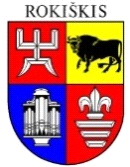 